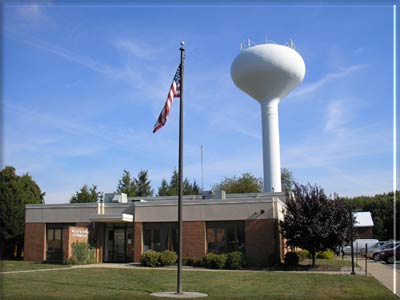 Upper Southampton Municipal Authority945 Street Road, P.O. Box 481Southampton, PA 18966(215) 364-1390 Fax (215) 364-9410                                                CERTIFICATION REQUESTProperty address ________________________________________________________Seller(s) Name(s) _______________________________________________________Seller Phone ____________________ Seller email_____________________________Forwarding address____________________________________________________________________________________________________________________________Date of Settlement_____________ Title Co./Conveyancer _______________________Certification sent to ______________________________Realtor Name ____________Fax # ___________________________________ Time of Settlement ________ am  pmBuyer Name(s) __________________________________________________________Buyer Phone____________________ Buyer email ______________________________Office Use OnlyAccount #____________  Final Read_________Sump Inspect____Lateral Inspect______Notes:______________________________________________________________________________________________________________________________________________________________________________________________________________________________________________________________________________________________                        UPPER SOUTHAMPTON MUNICIPAL AUTHORITY